А Н К Е Т А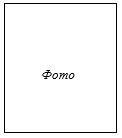 Фамилия ________________________________________________Имя ____________________________________________________Отчество ________________________________________________Год, число, месяц и место рождения _________________________________________________________________________________________________Образование: ____________________________________________________________(специальность по документу о высшем образовании, наименование организации, выдавшей документ и дата окончания обучения)________________________________________________________________________________________________________________________________________________________________________Телефон ________________________, E-mail: _________________________________Адрес постоянной регистрации: ____________________________________________ ________________________________________________________________________Адрес фактического проживания на период прикрепления: _____________________________________________________________________________________________Документ, удостоверяющий личность (вид документа): паспортсерия __________ номер ____________ кем выдан ____________________________________________________________________________________________________дата выдачи _______________ код подразделения _________________________________СНИЛС ________________________________________Место работы ____________________________________________________________________________________________________________________________________Должность ______________________________________________________________Иная информация, которую хотите сообщить _________________________________________________________________________________________________________Достоверность сведений подтверждаю:ФИО полностью ____________________________________________________________________«_____» ___________ 20___ г.					_______________										                   (подпись)